ที่ มท ๐๘๑๖.๑/ว 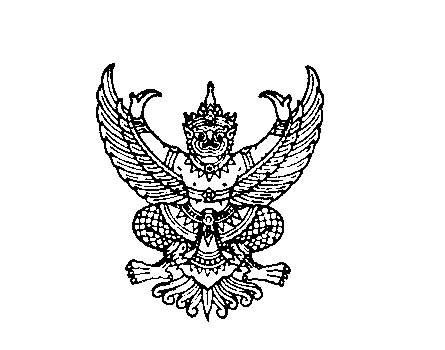 ถึง  สำนักงานส่งเสริมการปกครองท้องถิ่นจังหวัด ทุกจังหวัดตามที่กรมส่งเสริมการปกครองท้องถิ่น ได้เพิ่มเติมรุ่นการอบรมโครงการอบรมเชิงปฏิบัติการครูและบุคลากรทางการศึกษา สังกัดองค์กรปกครองส่วนท้องถิ่น เพื่อยกระดับคุณภาพการศึกษาปฐมวัย
ด้วยการศึกษาทางไกลผ่านเทคโนโลยีสารสนเทศ.DLIT.สื่อและแหล่งเรียนรู้ธรรมชาติ.(รหัสหลักสูตร 650109 – 65) รุ่นที่ 20 ระหว่างวันที่ 31 สิงหาคม ถึงวันที่ 3 กันยายน 2566 ณ.โรงแรมริเวอร์ไซด์.เขตบางพลัด
กงเทพมหานคร รายละเอียดตามหนังสือกรมส่งเสริมการปกครองท้องถิ่น.ด่วนที่สุด.ที่.มท.0816.1/.2306
ลงวันที่ 6 มิถุนายน 2566 นั้นกรมส่งเสริมการปกครองท้องถิ่นพิจารณาแล้ว บัญชีรายชื่อโรงเรียนและศูนย์พัฒนาเด็กเล็กกลุ่มเป้าหมายตามสิ่งที่ส่งมาด้วย 6 ของหนังสือดังกล่าว ระบุวันอบรมระหว่างวันที่ 13 ถึงวันที่ 16 กรกฎาคม 2566
ซึ่งคลาดเคลื่อนไม่ตรงกับวันที่จัดอบรมจริง จึงขอแก้ไขเป็นระหว่างวันที่ 31 สิงหาคม ถึงวันที่ 3 กันยายน 2566
ดังนั้น.ขอความร่วมมือแจ้งองค์กรปกครองส่วนท้องถิ่นในพื้นที่ทราบ.รายละเอียดเพิ่มเติมได้ทาง.QR.Code
ท้ายหนังสือนี้     กรมส่งเสริมการปกครองท้องถิ่น          กรกฎาคม  2566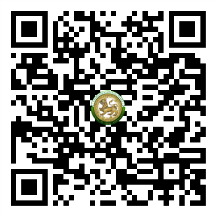 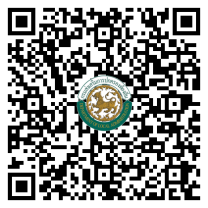 กองส่งเสริมและพัฒนาการจัดการศึกษาท้องถิ่นฝ่ายบริหารทั่วไปโทร. ๐ ๒๒๔๑ ๙๐๐๐ ต่อ ๕๓๐2, 5303, 5306 และ 5308ไปรษณีย์อิเล็กทรอนิกส์ saraban@dla.go.thผู้ประสานงาน นางสาวปราวีณา  เทพวงศ์  โทร. 08 6552 2788